Siebenhufen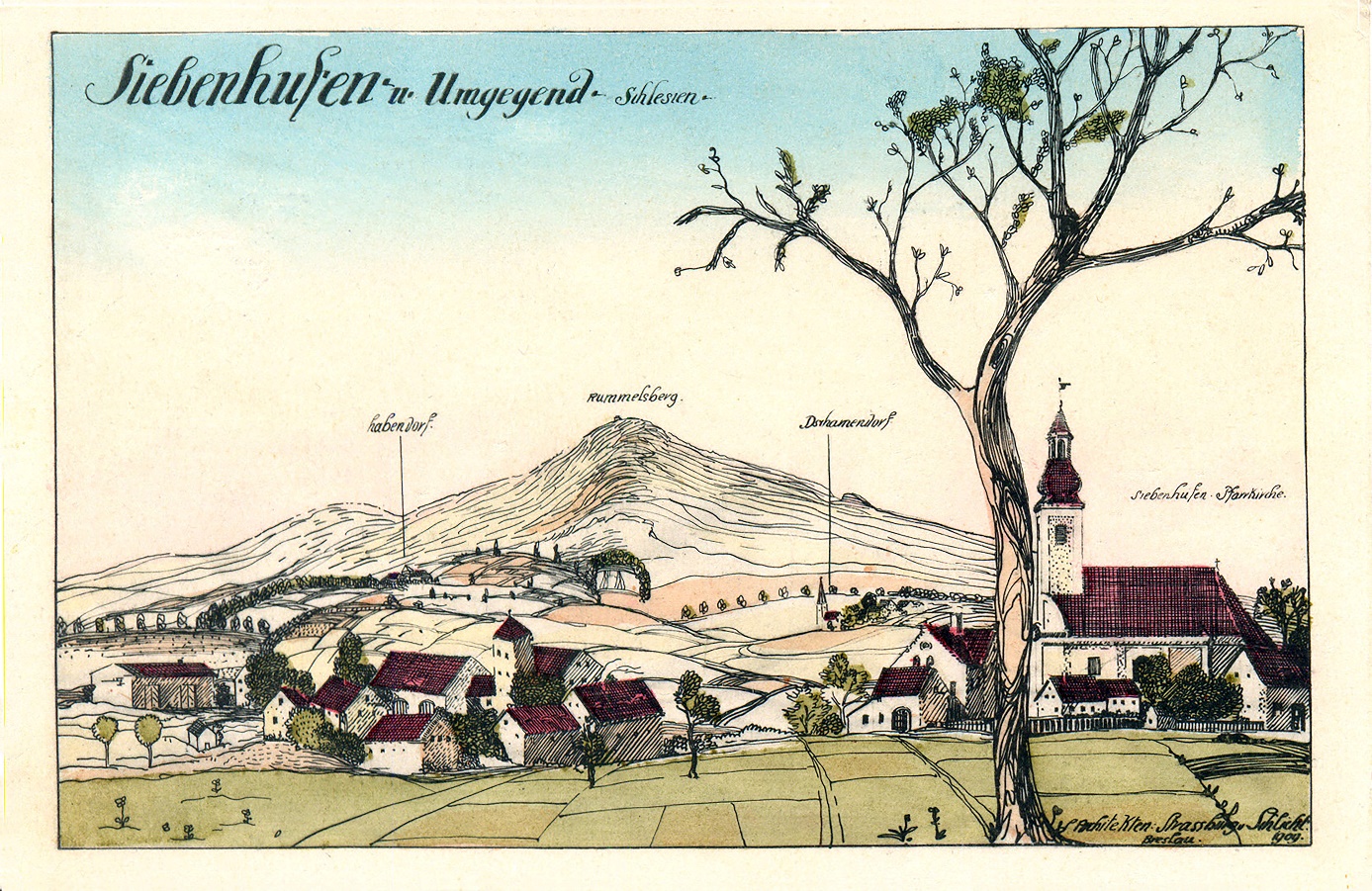 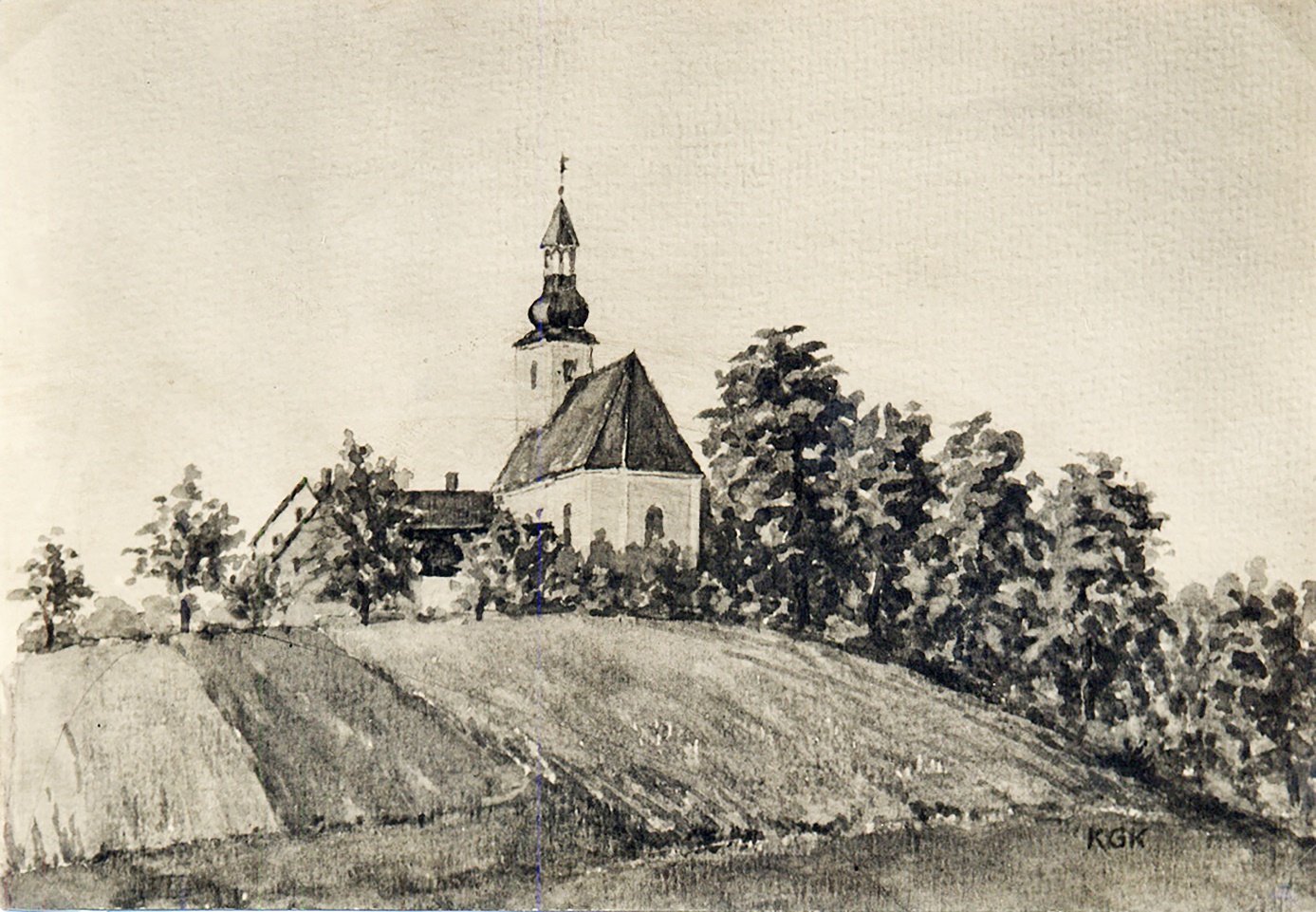 Gemälde: Bergkirche von Prieborn aus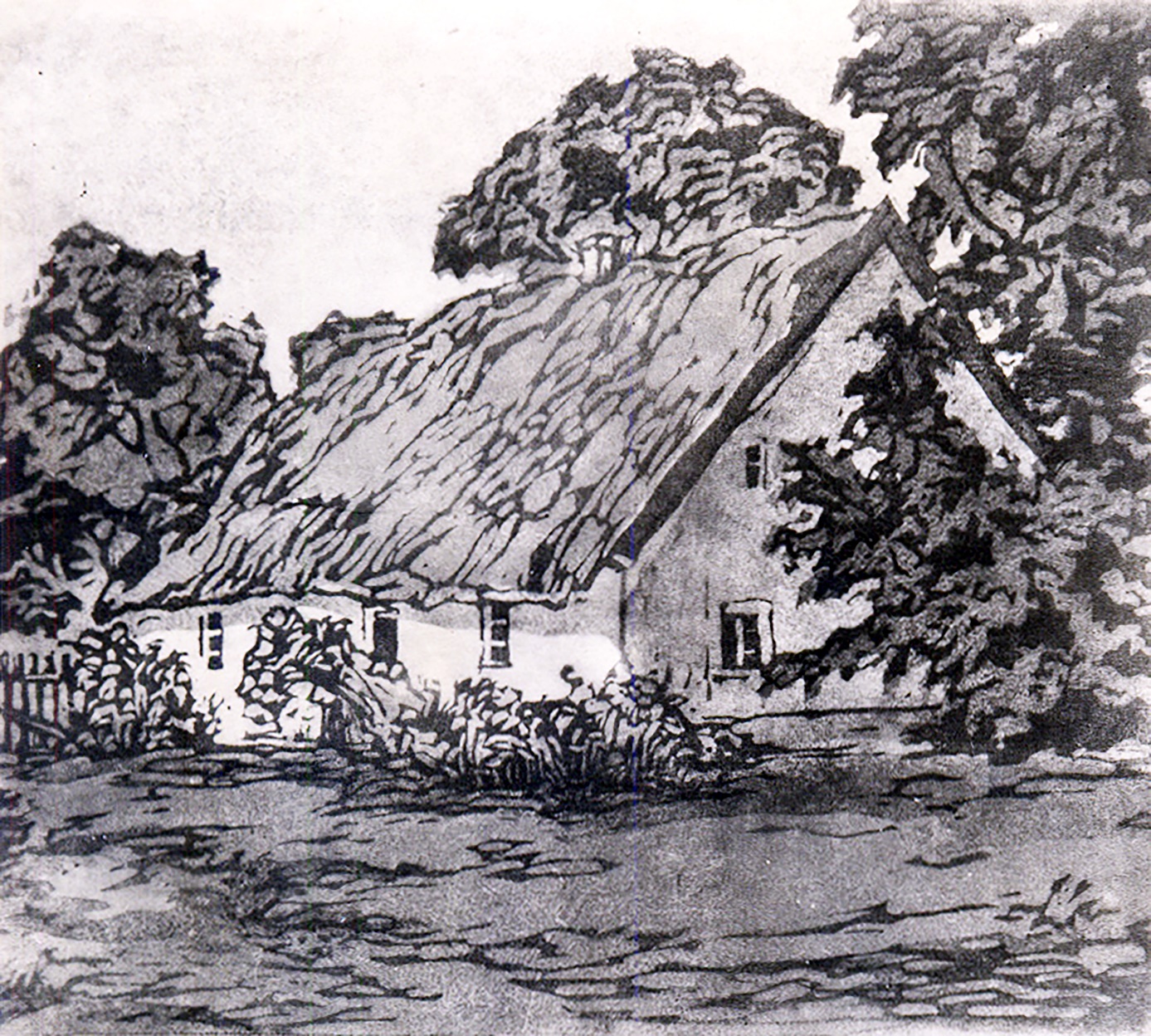 Gemälde: Haus in Siebenhufen